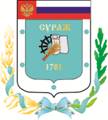 Контрольно-счетная палата Суражского муниципального района243 500, Брянская область, г. Сураж, ул. Ленина, 40  Тел. (48330) 2-11-45, E-mail:c.palata@yandex.ruЗаключениеКонтрольно-счетной палаты Суражского муниципального района по результатам проведения внешней проверки годового отчета «Об исполнении бюджета Влазовичского сельского поселения Суражского муниципального района Брянской области за 2020 год»30 апреля 2021 года                                                                                 г. СуражОснование для проведения внешней проверки: пункт 4 статьи 264.4 Бюджетного кодекса Российской Федерации, пункт 1.3.2 плана работы Контрольно-счетной палаты Суражского муниципального района на 2021 год, утвержденного Приказом Контрольно-счетной палаты Суражского муниципального района от 25 декабря 2020 года № 6 Положением «О Контрольно-счетной палате», принятым согласно решения Суражского районного Совета народных депутатов № 59 от 26.12.2014г., приказ № 8 от 24.03.2021 года о проведении экспертно-аналитического мероприятия. Предмет внешней проверки: годовой отчет об исполнении бюджета Влазовичского сельского поселения Суражского муниципального района, бюджетная отчетность главного администратора средств местного бюджета и иные документы, содержащие информацию об исполнении бюджета указанного муниципального образования за 2020 год. Объект внешней проверки: Влазовичская сельская администрация Влазовичского сельского поселения Суражского муниципального района Брянской области. Заключение по результатам внешней проверки годового отчета об исполнении бюджета Влазовичского сельского поселения Суражского муниципального района Брянской области за 2020 год подготовлено Контрольно-Счетной палатой Суражского муниципального района в соответствии с требованиями статьи 264.4 Бюджетного кодекса Российской Федерации, пункта 3 части 2 статьи 9 Федерального закона от 07.02.2011 г. № 6-ФЗ «Об общих принципах организации и деятельности контрольно-счетных органов субъектов Российской Федерации и муниципальных образований», на основании данных внешней проверки годовой бюджетной отчётности за 2020 год. Годовая бюджетная отчётность представлена в Контрольно-счетную палату в срок, установленный частью 3 статьи 264.4. Бюджетного кодекса Российской Федерации.Одновременно с годовым отчетом об исполнении бюджета были представлены:- проект Решения Влазовичского сельского Совета народных депутатов «Об утверждении  отчёта  об   исполнении бюджета Влазовичского сельского поселения Суражского муниципального района Брянской области за 2020 год»;- пояснительная записка;- отчет об использовании средств  резервного фонда поселения;- оценка эффективности реализации программ поселения.Оценить основные показатели бюджетной отчетности.Первоначально бюджет поселения на 2020 год был утвержден решением Влазовичского сельского Совета народных депутатов от 27 декабря 2019 года № 41 «О бюджете Влазовичского сельского поселения Суражского муниципального района Брянской области на 2020 год и плановый период 2021 и 2022годов»:- по доходам в сумме 2275,7 тыс. рублей;- по расходам в сумме 2275,7 тыс. рублей;- дефицит местного бюджета в сумме 0,0 тыс. рублей. В процессе исполнения бюджета в порядке законодательной инициативы 6 раз вносились изменения и дополнения в решение о бюджете (решениями Влазовичского сельского Совета народных депутатов от 23.01.2020 года №46, от 20.03.2020 года № 52, от 29.05.2020 года № 61, от 20.08.2020 года № 65, от 13.11.2020 года №66, от 28.12.2020 года №75).  Соответствие  принципу открытости,  определенному  Бюджетным  кодексом  Российской  Федерации (статья 36), обеспечено  официальное  опубликование  в  Сборнике муниципально-правовых актов Влазовичского сельского поселения всех изменений бюджета.С учетом внесенных изменений основные характеристики бюджета утверждены в следующих объемах:- объем доходов составил – 3069,7 тыс. рублей и  увеличился на 794,0 тыс. рублей, или 34,9% от первоначально утвержденного объема доходов. - объем расходов составил 2766,0 тыс. рублей и увеличился на 490,3 тыс. рублей (на 21,5%) от первоначально утвержденного объема расходов.  - утвержден профицит бюджета 303,7 тыс. рублей, или увеличился на 303,7 тыс. рублей (на 100,0%).Исполнение бюджета в 2020 году осуществлялось на основании положений Налогового и Бюджетного кодексов РФ, Федерального закона от 06.10.2003 г. № 131-ФЗ «Об общих принципах организации местного самоуправления в Российской Федерации», Положения о бюджетном процессе и иных нормативных правовых актов Влазовичского сельского поселения, регулирующих бюджетные отношения.Организация исполнения бюджета и подготовка отчета об его исполнении возложена на Влазовичскую сельскую администрацию. Лицевые счета участнику бюджетного процесса в рамках их бюджетных полномочий открыты в отделе №24 Управления Федерального казначейства по Брянской области, что соответствует нормам статьи 220.1 Бюджетного кодекса Российской Федерации. В соответствии с требованиями статьи 217 и статьи 217.1 Бюджетного кодекса Российской Федерации исполнение бюджета поселения в 2019 году осуществлялось на основе сводной бюджетной росписи и кассового плана.Бюджетные полномочия главного распорядителя бюджетных средств, главного администратора доходов бюджета, главного администратора источников финансирования дефицита бюджета, получателя средств бюджета поселения осуществлялось Влазовичской сельской администрацией (896) в соответствии с бюджетным законодательством. Бюджет Влазовичского сельского поселения за 2020 год исполнен по доходам в объеме 3069,7 тыс. рублей, или на 100,0% к уточненному годовому плану, по расходам – 2766,0 тыс. рублей, или на 100,0% к уточненному годовому плану, с профицитом в сумме  303,7 тыс. рублей.  (тыс. руб.)В 2020 году объем доходов выше уровня 2019 года на 174,9 тыс. рублей, или на 6,0%, объем расходов ниже на 171,0 тыс. рублей, или  на 5,8%.  Анализ исполнения доходной части бюджетаИсполнение доходной части бюджета сложилось в объеме 2766,0 тыс. рублей, или 100% к плановым показателям.  Объем доходов отчетного года  на 6,0% (174,9 тыс. рублей) выше, чем в  2019 году. Исполнение доходной части бюджета поселения представлено в таблице: (тыс. руб.)В 2020 году объем собственных доходов составил 2095,0 тыс. рублей, или 100,0% к уточненному годовому плану, при этом выше уровня 2019 года на 410,5 тыс. рублей, или на 24,4%. В общем объеме доходов бюджета поселения за 2020 год удельный вес поступлений по группе «Налоговые и неналоговые доходы»  составляет 68,2%,  в  том  числе  налоговые  доходы 45,3%, «Безвозмездные поступления» составляют 31,8%. Наибольший удельный вес в группе налоговых доходов занимает земельный налог -  74,8%, в группе неналоговых доходов доходы от продажи материальных и нематериальных активов – 100,0%, в группе безвозмездных поступлений - дотации  63,9%.По всем источникам доходов исполнение сложилось 100% к утвержденным плановым показателям.Объем поступивших налоговых доходов в 2020 году составил 1390,0 тыс. рублей, 100% от плана. Исполнение отчетного года выше уровня 2019 года на 120,8 тыс. рублей, или на 9,5%, за счет увеличения налога на имущество физических лиц в 4,0 раза и единого сельскохозяйственного налога в 2,0 раза.  Основным налогом, которым в 2020 году обеспечено формирование собственных доходов муниципального образования явился земельный налог– 1040,4 тыс. рублей или  74,8% от общего объема налоговых платежей. Поступление налога на доходы физических лиц в 2020 году по сравнению с 2019 годом увеличилось на 1,0 тыс. рублей, или 1,0% и составило 96,4 тыс. рублей. Удельный вес в общем объеме налоговых платежей – 6,9%.Поступление налога на имущество физических лиц в 2020 году по сравнению с 2019 годом увеличилось на 113,8 тыс. рублей (в 4,0 раза) и составило 151,3 тыс. рублей. Удельный вес от общего объема налоговых платежей – 10,9%.Единого сельскохозяйственного налога поступило 101,9 тыс. рублей, что выше, чем в 2019 году на 7,3 тыс. рублей, или в 2,0 раза.Объем поступивших неналоговых доходов бюджета в 2020 году составил 705,0 тыс. рублей, что выше уровня 2019 года на 289,9 тыс. рублей, или в 1,7 раза за счет увеличения в 1,8 раза доходов от реализации имущества.  Доходы от реализации имущества составили 705,0 тыс. рублей, или 100,0% в структуре неналоговых доходов.Из бюджетов других уровней в 2020 году поступило финансовой помощи муниципальному образованию в объеме 974,7 тыс. рублей, или 100,0% к плановым показателям, что на 235,6 тыс. рублей ниже уровня 2019 года или на 19,5%.Дотации получены в сумме 623,0 тыс. рублей, или 63,9% общего объема безвозмездных поступлений, 100,0% к плановым показателям, и ниже уровня 2019 года на 44,9%.Субсидии получены в сумме 119,8 тыс. рублей, или 12,3% общего объема безвозмездных поступлений, 100,0% к плановым показателям, и выше уровня 2019 года на 100,0%.Объем полученных субвенций составил 88,9 тыс. рублей, или 9,1 % общего объема финансовой помощи, что выше уровня 2019 года на 9,6 тыс. рублей, или на 12,1%. Анализ исполнения расходной части бюджета.В  структуре расходов бюджета поселения за 2020 год наибольший удельный вес заняли расходы по разделу «Общегосударственные вопросы» - 70,0%. Наименьший удельный вес заняли расходы по разделу 10 «Национальная экономика» - 0,2%.(тыс.руб.)Как видно из таблицы существенного изменения в структуре бюджета поселения в отчетном году в сравнении с предыдущим  не наблюдается. Расходная часть бюджета поселения за 2020 год исполнена в сумме 2766,0 тыс. рублей, или 100,0 % плановых назначений. Анализ исполнения расходной части бюджета сельского поселения в разрезе разделов, подразделов классификации расходов представлен в таблице.(тыс.руб.)По разделу 01 «Общегосударственные вопросы» исполнение составило 1935,8 тыс. рублей, что составляет 100 % к плану, и ниже уровня 2019 года на 253,6 тыс. рублей, или 15,6%. Удельный вес расходов по данному разделу составил 70,0% в структуре расходов бюджета.По подразделу 01 04 «Функционирование Правительства РФ, высших  исполнительных органов государственной власти субъектов РФ, местных администраций» исполнение составило 1572,1 тыс. рублей, или 100,0% от плана, что выше уровня 2019 года на 204,1 тыс. рублей, или  14,9%. Финансовое обеспечение расходов производилось на:- Расходы на оплату труда с начислениями главы сельской администрации – 502,7 тыс. рублей и работников сельской администрации в сумме 1069,4 тыс. рублей;- приобретение товаров, работ и услуг  в сумме 195,0 тыс. рублей;- прочие расходы в сумме 0,7тыс. рублей;По подразделу 01 06 «Обеспечение деятельности финансовых, налоговых и таможенных органов и органов финансового (финансово-бюджетного) надзора» исполнение в сумме 0,5 тыс. рублей, что составляет 100% от плана. Расходы осуществлены в соответствии с  Соглашением о передаче полномочий по осуществлению внешнего муниципального финансового контроля.По подразделу 01 13 «Другие общегосударственные вопросы» исполнение составило 363,2 тыс. рублей, или 100,0% к плану, что выше уровня 2019 года на 21,4 тыс. рублей, или 6,3%. Расходы исполнены на прочие расходы, содержание Домов культуры и библиотек поселения.По разделу функциональной классификации 02 «Национальная оборона» исполнены расходы в объеме утвержденных ассигнований на функционирование специалиста по первичному воинскому учету в сумме 88,9 тыс. рублей по подразделу 02 03 «Мобилизационная и вневойсковая подготовка». Указанные расходы имеют удельный вес 3,2% в структуре расходов бюджета поселения. По сравнению с 2019 годом  расходы по данному разделу увеличились на 9,6 тыс. рублей , или  12,1%.По разделу 03 «Национальная безопасность и правоохранительная деятельность» расходы в отчетном году не планировались и не осуществлялись.По разделу 04 «Национальная экономика» исполнены расходы в объеме утвержденных ассигнований в сумме 5,5 тыс. рублей. Указанные расходы имеют удельный вес 0,2% в структуре расходов бюджета поселения. Расходы отражены по подразделу 0412 «Другие вопросы в области национальной экономики» на осуществление межевания земельных участков.В области  раздела 05 «Жилищно-коммунального хозяйства» бюджетом муниципального образования расходы исполнены по подразделу 05 03 «Благоустройство» в сумме 735,8 тыс. рублей, что составило 100,0% к плановым назначениям. Средства использованы на:- реализация федеральной целевой программы «Увековечение памяти погибших при защите отечества на 2019-2024 годы» (восстановление  памятника в н.п. Красная Слобода) в сумме 126,1 тыс. рублей;- уличное освещение в сумме 150,9 тыс. рублей;- организация и содержание мест захоронения в сумме 364,1 тыс. рублей;- благоустройство территории поселения  в сумме 94,6 тыс. рублей.Удельный вес расходов составил 26,6%. По сравнению с прошлым годом  расходы по данному разделу увеличились на 86,1 тыс. рублей, или на 13,3%.По разделу  10 00 «Социальная политика» расходы в отчетном году не планировались и не осуществлялись.Анализ исполнения бюджета поселения в разрезе классификации операций сектора государственного управления представлен в таблице. (тыс.руб.)Анализ исполнения бюджета в разрезе экономических статей расходов выявил следующее. Расходы на оплату труда и начисления на выплату по оплате труда  (статьи 211, 212, 213) составили  1458,4  тыс. рублей, или 52,7% от общих расходов бюджета- наибольший удельный вес. По сравнению с 2019 годом расходы на заработную плату с начислениями снизились на 220,2 тыс. рублей, или на 47,3%.  Расходы на оплату работ, услуг в 2020 году составили 682,0 тыс. рублей, или 24,7% от общих расходов бюджета. Расходы по данной статье в 2020 году  на 193,2 тыс. рублей, или на 39,5% выше уровня прошлого года. Расходы на приобретение материалов  составили 560,2 тыс. рублей, или 20,3% от общих расходов бюджета, снизившись на 54,6 тыс. рублей, или на 8,9%.    Из приведенных выше данных видно, что структура расходов поселения в разрезе экономических статей существенно не изменилась.При анализе расходов бюджета поселения установлено, что в течении отчетного года производилась оплата пеней по налогам и взносам в количестве 1 случай на сумму 0,1 тыс. рублей.   По мнению Контрольно-счетной палаты Суражского муниципального района при оценке исполнения бюджета Влазовичского сельского поселения за 2020 год нарушен принцип результативности и эффективности использования бюджетных средств (ст. 34 БК РФ) выразившейся в оплате из бюджета поселения пеней на общую сумму 0,1 тыс. рублей (1 случай).Анализ источников финансирования дефицита бюджетаПервоначально бюджет поселения на 2020 год был утвержден решением Влазовичского сельского Совета народных депутатов от 27 декабря 2019 года № 41 «О бюджете Влазовичского сельского поселения Суражского муниципального района Брянской области на 2020 год и плановый период 2021 и 2022годов»   сбалансированным.          В процессе изменений и дополнений в решение о бюджете (решениями Влазовичского сельского Совета народных депутатов от 23.01.2020 года №46, от 20.03.2020 года № 52, от 29.05.2020 года № 61, от 20.08.2020 года № 65, от 13.11.2020 года №66, от 28.12.2020 года №75)  профицит бюджета утверждён в сумме 303,7 тыс. рублей. Бюджет Влазовичского сельского поселения за 2020 год исполнен с профицитом в сумме  303,7 тыс. рублей. При этом утверждены источники финансирования дефицита бюджета – остатки на счету.По состоянию на 01.01.2021 года остаток средств на счете бюджета составил 398,8 тыс. рублей, увеличившись за отчетный период на 303,7 тыс. рублейПараметры установленные ст. 92.1 Бюджетного кодекса РФ соблюдены.Анализ использования средств резервного фондаВ соответствии со статьей 81 Бюджетного кодекса Российской Федерации, решением Влазовичского сельского Совета народных депутатов от 27 декабря 2019 года № 41 «О бюджете Влазовичского сельского поселения Суражского муниципального района Брянской области на 2020 год и плановый период 2021 и 2022годов» резервный фонд поселения утвержден в сумме 15,0 тыс. рублей. Но согласно изменениям, внесенным в бюджет установлен размер резервного фонда в сумме 0,0 тыс. рублей.Исполнение программной части бюджетаВ соответствии с уточненным бюджетом Влазовичского сельского поселения на 2020 год общий объем бюджетных ассигнований на реализацию 2-х муниципальных программ утвержден в сумме 2765,5 тыс. рублей, что составляет 99,9% от общего объема расходов бюджета поселения (2766,0 тыс. рублей).(тыс. рублей)Исполнение муниципальных программ в отчетном году составило 100% к уточненным назначениям. По сравнению с 2019 годом расходы на программные мероприятия увеличились на  321,2 тыс. рублей, или на 13,1%.Состояние дебиторской и кредиторской задолженности Согласно  данным представленным в составе отчетности  (ф. 0503169):            Дебиторская задолженность по состоянию на 01.01.2020 года составила 331,2 тыс. рублей, в течение отчетного периода задолженность уменьшилась на 50,7 тыс. рублей и на конец отчетного периода составила 280,5 тыс. рублей, в том числе просроченная – 280,5 тыс. рублей, долгосрочная – 0,0 тыс. рублей. Задолженность сложилась по счетам:1 205 11 «Расчеты с плательщиками налоговых доходов» – 280,5 тыс. рублей;1 205 21 «Расчеты по доходам от операционной аренды» – 0,0 тыс. рублей.Кредиторская задолженность на 01.01.2020 года сложилась по счету 1 205 11 «Расчеты с плательщиками налоговых доходов» в сумме 313,8 тыс. рублей, в течение отчетного периода увеличилась 
на 117,0 тыс. рублей и по состоянию на 01.01.2021 года составила 430,8 тыс. рублей. Просроченная кредиторская задолженность отсутствует.Кредиторской задолженности по расходным обязательствам поселения не имеется.Показатели дебиторской и кредиторской задолженность отчетного года, указанные в ф. 0503169 «Сведения о дебиторской, кредиторской задолженности» соответствуют аналогичным показателям, указанным в ф. 0503130 «Баланса».Согласно отчету о бюджетных обязательствах (ф. 0503128) бюджетные и денежные обязательства приняты в пределах утвержденных лимитов бюджетных обязательств в объеме 2766,0 тыс. рублей. Исполнение денежных обязательств за текущий период составило 2766,0 тыс. рублей, или 100,0 % принятых денежных обязательств.При анализе заполнения ф. 0503128 установлено  нарушение пункта 72.1. Инструкции 191н – не заполнен раздел 3 "Обязательства финансовых годов, следующих за текущим (отчетным) финансовым годом" в сумме 4367,3 тыс. рублей, в том числе: 1й год – 2173,6 тыс. рублей, 2й год – 2193,7 тыс. рублей.Анализ движения нефинансовых активов Наличие основных средств по балансу подтверждается «Сведения о движении нефинансовых активов» (ф. 0503168).По данным формы 0503168 «Сведения о движении нефинансовых активов» (за исключением имущества казны) нефинансовые активы Влазовичской сельской администрации включают в себя стоимость основных средств и материальных запасов.Стоимость основных средств на начало 2020 года составляла  1602,9 тыс. рублей. Поступило основных средств в отчетном периоде на сумму 59,2 тыс. рублей, выбыло основных средств в сумме 0,0 тыс. рублей.Остаток основных средств на конец отчетного периода составил – 1662,2 тыс. рублей. Сумма начисленной амортизации по основным средствам составила 182,3 тыс. рублей. Материальные запасы на начало 2020 года не числились. Поступило материальных запасов за отчетный период в сумме 560,2 тыс. рублей, выбыло – 560,2 тыс. рублей. Остатка материальных запасов на конец отчетного периода нет. На начало 2020 года в составе имущества казны значились нефинансовые активы остаточной стоимостью 2860,7 тыс. рублей, включающие движимое и недвижимое имущество. На конец отчетного периода остаточная стоимость не изменилась. Годовая инвентаризация материальных ценностей, основных средств, активов за 2020 год (раздел 5 формы 0503160) проведена и расхождений не установлено.Анализ остатка денежных средств на счетахСогласно формы 0503178 «Сведения об остатках денежных средств на счетах получателя бюджетных средств» остаток средств на едином счете в органе Федерального казначейства на 01.01.2020 год составлял 95,1 тыс. рублей, на конец года остаток средств на счете увеличился на 303,7  тыс. рублей и составил  398,8 тыс. рублей.  Анализ и оценка форм бюджетной отчетностиВ соответствии с требованиями, установленными статьей 264.4 Бюджетного кодекса Российской Федерации проведена внешняя проверка бюджетной отчётности в отношении 1  главного администратора доходов бюджета - органа государственной власти Российской Федерации, главного распорядителя средств бюджета поселения представившего указанную отчётность.           Представленная к внешней проверке в Контрольно-счетную палату бухгалтерская отчетность за 2020 год в целом соответствуют перечню и формам, установленным Инструкцией о порядке составления и представления годовой, квартальной и месячной отчетности об исполнении бюджетов бюджетной системы Российской Федерации, утвержденной приказом Министерства финансов РФ от 28.12.2010 № 191н. Годовая бюджетная отчетность за 2020 год в Контрольно-счетную палату Суражского муниципального района представлена без нарушений установленного срока.В соответствии с п. 9 инструкции № 191н бюджетная отчетность составлена с нарастающим итогом с начала года в рублях с точностью до второго десятичного знака после запятой.В ходе проверки  кассовых расходов и плановых назначений  превышений  кассовых расходов  над  плановыми назначениями  не установлено.В ходе проверки «Баланса главного распорядителя, распорядителя, получателя  бюджетных средств, главного администратора, администратора источников финансирования дефицита бюджета, главного администратора, администратора доходов бюджета» (форма 0503130)  - замечаний нет. Представленная для внешней проверки годовая бухгалтерская отчётность главного администратора достоверно отражает его финансовое положение на 01.01.2021 года и финансовые результаты его деятельности за период с 01.01.2020 г. по 31.12.2020 г.В результате внешней проверки годовой бюджетной отчетности об исполнении бюджета поселения за 2020 год на выполнение контрольных соотношений нарушений не установлено.          Информация о непредставленных таблицах (Приложениях) из состава Пояснительной записки по причине отсутствия показателей отражена в соответствующих разделах записки.В ходе анализа пояснительной записки (ф. 0503160) проверялось наличие и заполнение всех форм пояснительной записки и осуществлялось сопоставление между показателями ф.0503168 «Сведения о движении нефинансовых активов» с аналогичными показателями соответствующих счетов ф.0503120 баланса главного администратора, показателей ф. 0503121 «Отчет о финансовых результатах деятельности» с соответствующими показателями ф.0503168 «Сведения о движении нефинансовых активов». Также анализировались показатели  ф. 0503164 «Сведения об исполнении бюджета» с ф.0503127 «Отчет об исполнении бюджета главного распорядителя, распорядителя, получателя бюджетных средств, главного администратора, администратора источников финансирования дефицита бюджета, главного администратора, администратора доходов бюджета».В результате сопоставления показателей форм пояснительной записки бюджетной отчетности, представленных главным администратором, с позициями форм бюджетной отчетности отклонений не выявлено.В рамках проведенной внешней проверки годовой отчетности об исполнении бюджета Влазовичского сельского поселения за 2020 год проанализирована полнота и правильность заполнения форм бюджетной отчетности, по итогам которой установлено:1. Отдельные формы бухгалтерской отчетности заполнены с нарушением требований Инструкции о порядке составления и представления годовой, квартальной и месячной отчетности об исполнении бюджетов бюджетной системы Российской Федерации, утвержденной приказом Минфина России от 28.12.2010 № 191н (далее – Инструкция № 191н), а именно:- в нарушение п. 52  Инструкции 191н  раздел 2 Расходы  бюджета «Отчета об исполнении бюджета главного распорядителя, распорядителя, получателя бюджетных средств, главного администратора, администратора источников финансирования дефицита бюджета, главного администратора, администратора доходов бюджета» (ф. 0503127) заполнен без промежуточных итогов по разделам и подразделам;- в нарушение п. 137 Инструкции 191н раздел 2 «Расходы  бюджета» «Отчета об исполнении бюджета» (ф. 0503117)  заполнен без промежуточных итогов по разделам и подразделам.- нарушение пункта 72.1. Инструкции 191н в ф. 0503128 «Отчет о бюджетных обязательствах» не заполнен раздел 3 "Обязательства финансовых годов, следующих за текущим (отчетным) финансовым годом" в сумме 4367,3 тыс. рублей, в том числе: 1й год – 2173,6 тыс. рублей, 2й год – 2193,7 тыс. рублей.2. Состав представленной отчетности не в полной мере соответствует требованиям Инструкции 191н. Так не представлены следующие формы:- в нарушение п. 136.1  Инструкции 191н  в составе отчетности не представлен  «Отчет об исполнении бюджета» (ф.0503117-НП) и причины не представления в пояснительной записке не указаны;- в нарушение п. 68.1  Инструкции 191н  в составе отчетности не представлен  «Отчет о бюджетных обязательствах» (ф.0503128-НП) и причины не представления в пояснительной записке не указаны.Сравнительный анализ итогов настоящей внешней проверки 
в сравнении с предыдущей.Предыдущая внешняя проверка отчетности об исполнении бюджета района проводилась Контрольно-счетной палатой Суражского муниципального района   в отношении отчетности за 2019 год. Основные выводы касались недостатков, связанных с заполнением отчетных форм.Сравнительный анализ итогов внешней проверки за 2019 год с результатами настоящей проверки характеризует наличие, как аналогичных замечаний, так и иных замечаний не выявляемых ранее.      Так,  по итогам прошлой проверки были сделаны замечания по заполнению некоторых отчетных форм (ф. 0503117,  ф. 0503127) и неполном составе представленной отчетности (отсутствовали ф, 0503117 -НП, ф. 0503128- НП).     Приведенные данные характеризуют необходимость усиления внимания объекта внешней проверки на итоги проверки и принятия мер по их недопущению в дальнейшем.ВЫВОДЫ      Годовая бюджетная отчётность представлена в Контрольно-счетную палату в срок, установленный частью 3 статьи 264.4. Бюджетного кодекса Российской Федерации.      Бюджет Влазовичского сельского поселения за 2020 год исполнен по доходам в объеме 3069,7 ыс. рублей, или на 100,0% к уточненному годовому плану, по расходам – 2766,0 тыс. рублей, или на 100,0% к уточненному годовому плану, с профицитом в сумме  303,7 тыс. рублей.        В соответствии с п. 9 инструкции № 191н бюджетная отчетность составлена с нарастающим итогом с начала года в рублях с точностью до второго десятичного знака после запятой.           В ходе проверки  кассовых расходов и плановых назначений  превышений  кассовых расходов  над  плановыми назначениями  не установлено.        В ходе проверки «Баланса главного распорядителя, распорядителя, получателя  бюджетных средств, главного администратора, администратора источников финансирования дефицита бюджета, главного администратора, администратора доходов бюджета» (форма 0503130)  - замечаний нет.     Представленная для внешней проверки годовая бухгалтерская отчётность главного администратора достоверно отражает его финансовое положение на 01.01.2021 года и финансовые результаты его деятельности за период с 01.01.2020 г. по 31.12.2020 г.В рамках проведенной внешней проверки годовой отчетности об исполнении бюджета Влазовичского сельского поселения за 2020 год проанализирована полнота и правильность заполнения форм бюджетной отчетности, по итогам которой установлено:1. Отдельные формы бухгалтерской отчетности заполнены с нарушением требований Инструкции о порядке составления и представления годовой, квартальной и месячной отчетности об исполнении бюджетов бюджетной системы Российской Федерации, утвержденной приказом Минфина России от 28.12.2010 № 191н (далее – Инструкция № 191н), а именно:- в нарушение п. 52  Инструкции 191н  раздел 2 Расходы  бюджета «Отчета об исполнении бюджета главного распорядителя, распорядителя, получателя бюджетных средств, главного администратора, администратора источников финансирования дефицита бюджета, главного администратора, администратора доходов бюджета» (ф. 0503127) заполнен без промежуточных итогов по разделам и подразделам;- в нарушение п. 137 Инструкции 191н раздел 2 «Расходы  бюджета» «Отчета об исполнении бюджета» (ф. 0503117)  заполнен без промежуточных итогов по разделам и подразделам.- нарушение пункта 72.1. Инструкции 191н – не заполнен раздел 3 "Обязательства финансовых годов, следующих за текущим (отчетным) финансовым годом" в сумме 4367,3 тыс. рублей, в том числе: 1й год – 2173,6 тыс. рублей, 2й год – 2193,7 тыс. рублей.2. Состав представленной отчетности не в полной мере соответствует требованиям Инструкции 191н. Так не представлены следующие формы:- в нарушение п. 136.1  Инструкции 191н  в составе отчетности не представлен  «Отчет об исполнении бюджета» (ф.0503117-НП) и причины не представления в пояснительной записке не указаны;- в нарушение п. 68.1  Инструкции 191н  в составе отчетности не представлен  «Отчет о бюджетных обязательствах» (ф.0503128-НП) и причины не представления в пояснительной записке не указаны.Сравнительный анализ итогов внешней проверки за 2019 год с результатами настоящей проверки характеризует наличие, как аналогичных замечаний, так и иных замечаний не выявляемых ранее.      Так,  по итогам прошлой проверки были сделаны замечания по заполнению некоторых отчетных форм (ф. 0503117,  ф. 0503127) и неполном составе представленной отчетности (отсутствовали ф, 0503117 -НП, ф. 0503128- НП).     Приведенные данные характеризуют необходимость усиления внимания объекта внешней проверки на итоги проверки и принятия мер по их недопущению в дальнейшем.        По мнению Контрольно-счетной палаты Суражского муниципального района при оценке исполнения бюджета Влазовичского сельского поселения за 2020 год нарушен принцип результативности и эффективности использования бюджетных средств (ст. 34 БК РФ) выразившейся в оплате из бюджета поселения пеней на общую сумму 0,1 тыс. рублей (1 случай).Предложения:На основании изложенного и в соответствии с действующим законодательством  Контрольно – счетная палата Суражского муниципального района предлагает: Направить Заключение по результатам экспертно- аналитического мероприятия «Экспертиза и подготовка заключения на отчет  об исполнении бюджета Влазовичского поселения Суражского муниципального района Брянской области  за 2020 год»  в  Влазовичский  сельский  Совет народных депутатов  с рекомендацией рассмотреть проект решения «Об утверждении   отчета об исполнении бюджета Влазовичского сельского поселения Суражского муниципального района Брянской области  за 2020 год».  Направить Заключение по результатам экспертно- аналитическо-го мероприятия «Экспертиза и подготовка заключения на отчет  об исполнении бюджета Влазовичского сельского поселения Суражского муниципального района Брянской области  за 2020 год»    в администрацию Влазовичского сельского поселения с предложениями:2.1. Рассмотреть итоги настоящей внешней проверки, проанализировать замечания, отмеченные в заключении.2.2. Составление отчетности производить в строгом соответствии с Инструкцией №191н. 2.3. Обеспечить контроль за соблюдением требований ст. 34 Бюджетного кодекса РФ (принцип результативности и эффективности использования бюджетных средств) при исполнении расходных обязательств. Настоящее заключение составлено в двух экземплярах.Председатель Контрольно – счетной палатыСуражского муниципального района                                       Н.В.ЖидковаГлава  Влазовичского сельского поселения                                                                                 В. Г. ЕфремочкинаГлавный бухгалтер                                                                   И. А. БондарьОсновные характеристики проекта бюджета Испол-нение 2019 годаУтверждено решением о бюджете (уточненная)Исполнение 2020 года% исполненияИсполнение в 2020 г. к 2019г. (+,-)Исполнение в 2020 г. к 2019г. (%)Основные характеристики проекта бюджета Испол-нение 2019 годаУтверждено решением о бюджете (уточненная)Исполнение 2020 года% исполненияИсполнение в 2020 г. к 2019г. (+,-)Исполнение в 2020 г. к 2019г. (%)Доходы 2894,83069,73069,7100,0174,9106,0Расходы2937,02766,02766,0100,0-171,094,2Дефицит (Профицит)-42,2303,7303,7100,0345,9-719,7Показатели бюджетаИсполнено в 2019 годуУтверждено решением о бюджете (уточненная)Исполнено в 2020 году% исполненияУдельный вес%Исполнение в 2020 г. к 2019г. (+,-)Исполнение в 2020 г. к 2019г. (%)Показатели бюджетаИсполнено в 2019 годуУтверждено решением о бюджете (уточненная)Исполнено в 2020 году% исполненияУдельный вес%Исполнение в 2020 г. к 2019г. (+,-)Исполнение в 2020 г. к 2019г. (%)Налоговые и неналоговые доходы бюджета 1684,52095,02095,0100,068,2410,5124,4Налоговые доходы1269,21390,01390,0100,045,3120,8109,5Налог на доходы физических лиц95,496,496,4100,06,91,0101,0Единый сельскохозяйственный налог48,8101,9101,9100,07,353,1в 2,0 разаНалог на имущество физических лиц37,5151,3151,3100,010,9113,8в 4,0 разаЗемельный налог1079,81040,41040,4100,074,8-39,496,4Государственная пошлина7,70,00,00,00,0-7,70,0Задолженность и перерасчеты по отмененным налогам, сборам и иным обязательным платежам0,00,00,00,00,00,00,0Неналоговые доходы415,1705,0705,0100,023,0289,9169,8Доходы, полученные в виде арендной платы за земельные участки, государственная собственность на которые не разграничена, средства от продажи права на заключение договоров аренды указанных участков0,00,00,00,00,00,00,0Доходы от сдачи в аренду имущества, находящегося в оперативном управлении0,00,00,00,00,00,00,0Доходы от продажи материальных и нематериальных активов396,0705,0705,0100,0100,0309,0в 1,8 разаПрочие неналоговые доходы19,10,00,00,00,0-19,10,0Безвозмездные поступления1210,3974,7974,7100,031,8-235,680,5Дотации1131,0623,0623,0100,063,9-508,055,1Субсидии0,0119,8119,8100,012,3119,8100%Субвенции79,388,988,9100,09,19,6112,1Итого доходов:2894,83069,73069,7100,0100,0174,9106,0Наименование разделовРазделИсполнение за 2019 годИсполнение за 2019 годИсполнение за 2020 годИсполнение за 2020 годНаименование разделовРазделтыс.руб.%%тыс.руб.%%ОБЩЕГОСУДАРСТВЕННЫЕ ВОПРОСЫ012189,474,51935,870,0НАЦИОНАЛЬНАЯ ОБОРОНА0279,32,788,93,2НАЦИОНАЛЬНАЯ БЕЗОПАСНОСТЬ И ПРАВООХРАНИТЕЛЬНАЯ ДЕЯТЕЛЬНОСТЬ030,00,00,00,0НАЦИОНАЛЬНАЯ ЭКОНОМИКА045,50,25,50,2ЖИЛИЩНО-КОММУНАЛЬНОЕ ХОЗЯЙСТВО05649,722,1735,826,6СОЦИАЛЬНАЯ ПОЛИТИКА1013,00,40,00,0ИТОГО РАСХОДОВ:2937,0100,02766,0100,0Наименование разделовРаздел ПодразделИсполнено 2019 годУтверждено (уточненный план) Исполнено 2020 год% исполнения к плануИсполнение в 2020 г. к 2019г. (+,-)Исполнение в 2020 г. к 2019г. (%)Наименование разделовРаздел ПодразделИсполнено 2019 годУтверждено (уточненный план) Исполнено 2020 год% исполнения к плануИсполнение в 2020 г. к 2019г. (+,-)Исполнение в 2020 г. к 2019г. (%)ОБЩЕГОСУДАРСТВЕННЫЕ ВОПРОСЫ012189,41935,81935,8100,0-253,688,4Функционирование высшего должностного лица субъекта РФ и муниципального образования0102436,50,00,00,0-436,50,0Функционирование Правительства РФ, высших исполнительных органов государственной власти субъектов РФ, местных администраций01041368,01572,11572,1100,0204,1114,9Обеспечение деятельности финансовых, налоговых и таможенных органов и органов финансового (финансово-бюджетного) контроля01060,50,50,5100,00,0100,0Обеспечение проведение выборов и референдумов010742,70,00,00,0-42,70,0Резервные фонды01110000,00,00,0Другие общегосударственные вопросы0113341,8363,2363,2100,021,4106,3НАЦИОНАЛЬНАЯ ОБОРОНА0279,388,988,9100,09,6112,1Мобилизационная и вневойсковая подготовка020379,388,988,9100,09,6112,1НАЦИОНАЛЬНАЯ БЕЗОПАСНОСТЬ И ПРАВООХРАНИТЕЛЬНАЯ ДЕЯТЕЛЬНОСТЬ030,00,00,00,00,00,0Обеспечение пожарной безопасности03100,00,00,00,00,00,0НАЦИОНАЛЬНАЯ ЭКОНОМИКА045,55,55,5100,00,0100,0Общеэкономические вопросы04010,00,00,00,00,00,0Дорожное хозяйство (дорожные фонды)04090,00,00,00,00,00,0Мероприятия по землеустройству и землепользованию04125,55,55,5100,00,0100,0ЖИЛИЩНО-КОММУНАЛЬНОЕ ХОЗЯЙСТВО05649,7735,8735,8100,086,1113,3Коммунальное хозяйство05020000,00,00,0Благоустройство0503649,7735,8735,8100,086,1113,3СОЦИАЛЬНАЯ ПОЛИТИКА1013,00,00,00,0-13,00,0Пенсионное обеспечение10010,00,00,00,00,00,0Социальное обеспечение населения100313,00,00,00,0-13,00,0Другие вопросы в области социальной политики10060,00,00,00,00,00,0ИТОГО РАСХОДОВ:2937,02766,02766,0100,0-171,094,2КодНаименование показателяРасходы 2019 годаРасходы 2020 годаИсполнение  2020 г. к 2019г. (+,-)Исполнение в 2020 г. к 2019г. (%)Структура,%210Оплата труда и начисления на выплату по оплате труда1678,61458,4-220,286,952,7220Оплата работ, услуг488,8682,0193,2139,524,7240Безвозмездные перечисления текущего характера000,00,00,0250Безвозмездные перечисления бюджетам0,50,50,0100,00,0260Безвозмездные перечисления социального характера13,00,0-13,00,00,0290Прочие расходы56,25,7-50,510,10,2310Увеличение стоимости основных средств85,159,2-25,969,62,1340Увеличение стоимости материальных запасов614,8560,2-54,691,120,3Итого:2937,02766,0-171,094,2100,0№Наименование программыИсполнение 2019 годаУточнен-ный план Испол-нение % испол-нения01Реализация полномочий органов местного самоуправления Влазовичского сельского поселения (2020-2022гг.)2365,02676,62676,6100,002Управление муниципальными финансами Влазовичского сельского поселения (2020-2022гг.)79,388,988,9100,0Итого:2444,32765,52765,5100,0